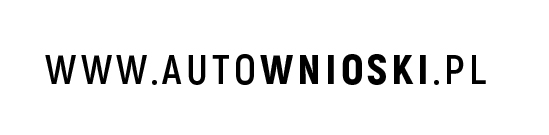 KAUPPAKIRJA HENKILÖAUTOT (Umowa kupna i sprzedaży używanego pojazdu)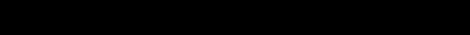    Myyjä (Sprzedający)Etu- ja sukunimi (Imię i nazwisko): ……………..………………..……….……………………………………………..…………………Asuinosoite (Adres zamieszkania): ………………………………….…………..………..…….……………..………………………………   Ostaja (Kupujący)Etu- ja sukunimi (Imię i nazwisko): ……………..………………..……….……………………………………………..…………………Asuinosoite (Adres zamieszkania): ………………………………….…………..………..…….……………..………………………………Tämän kauppakirjan kohteena on seuraava ajoneuvo (Przedmiotem umowy sprzedaży jest następujący pojazd):Merkki (Marka): ……………..………..………………….……….………….…. Malli (Model): ………………………………………………Ensimmäisen rekisteröinnin päivämäärä (Data pierwszej rejestracji): ……….…….…………………….………….VIN-valmistusnumero (Numer nadwozia VIN): …………………….…………………………………………………………….……Hinta (Cena): …………………………………………………………………….Ajoneuvon kunto (Stan pojazdu):      vaurioitunut ajoneuvo (uszkodzony pojazd)*,          ajoneuvo joutuu onnettomuuteen (pojazd brał udział w wypadku)*,       ajoneuvo on toiminnassa (pojazd jest sprawny)*.Päivämäärä (Data): ……………………………..…  Paikka (Miejsce): ………………………………..……………….………………       …………………………………………………………….                                       ……………………………………………………….           Myyjän allekirjoitus (Podpis sprzedającego)  		                                       Ostajan allekirjoitus (Podpis kupującego)                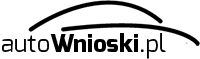 * valitse oikea –„X”  (wybierz właściwy – „X”)